             AZIENDA SANITARIA PROVINCIALE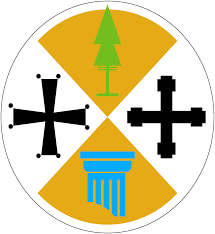 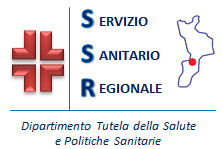              VIBO VALENTIA                                                                                                                REGIONE CALABRIACONVOCAZIONE CANDIDATI PER ESPLETAMENTO PROVE DI ESAME CONCORSO PUBBLICO, PER TITOLI ED ESAMI, PER LA COPERTURA DI N. 2 POSTI DI DIRIGENTE MEDICO DISCIPLINA DI CARDIOLOGIA. I SOTTONOTATI CANDIDATI DEL CONCORSO DI CUI IN EPIGRAFE AMMESSI A SOSTENERE LE PROVE PREVISTE DALL’ART. 26 DEL D.P.R. N. 483/97, SONO CONVOCATI GIORNO 08 APRILE 2021, ORE 9,00LE PROVE DI ESAME CONSISTONO:a) prova scritta:   relazione su caso clinico simulato o su argomenti inerenti alla disciplina messa a concorso o soluzione di una     serie di quesiti a risposta sintetica inerenti alla disciplina stessa;b) prova pratica:    su tecniche e manualità peculiari della disciplina messa a concorso; la prova pratica deve comunque essere       anche illustrata schematicamente per iscritto;c) prova orale:    sulle materie inerenti alla disciplina a concorso nonché sui compiti connessi alla funzione da conferire.AI CANDIDATI CHE SUPERERANNO LA PROVA SCRITTA SARA’ COMUNICATA, NELLA STESSA MATTINA DI GIORNO 8 APRILE, L’AMMISSIONE ALLA SUCCESSIVA PROVA PRATICA CHE SI SVOLGERA’ IN CONTINUAZINE DI GIORNATA, NONCHE’ IL VOTO RIPORTATO;AI CANDIDATI CHE SUPERERANNO LA PROVA PRATICA SARA’ COMUNICATA, L’AMMISSIONE ALLA SUCCESSIVA PROVA ORALE CHE SI SVOLGERA’, ANCH’ESSA, IN CONTINUAZINE DI GIORNATA, NONCHE’ IL VOTO RIPORTATO;I RISULTATI DI CUI SOPRA SARANNO COMUNICATI MEDIANTE PUBBLICA AFFISSIONE NELL’AULA DI ESAMEGLI STESSI, PER SOSTENERE LE PROVE SOPRA RIPORTATE, DOVRANNO PRESENTARSI NEL GIORNO E NELL’ORA INDICATE, MUNITI DI VALIDO DOCUMENTO DI IDENTITA’ PERSONALE, PRESSO IL CENTRO DI FORMAZIONE AZIENDALE DELL’ASP DI VIBO VALENTIA SITO NELL’EX PRESIDIO OSPEDALIERO DI PIZZO CALABRO.IN OSSERVANZA DELLE VIGENTI DISPOSIZIONI E DELLE BUONE PRATICHE DI TUTELA DELLA SALUTE SI RACCOMANDA AI CANDIDATI L’OSSERVANZA DEL DIVIETO DI ASSEMBRAMENTI, DI MANTENERE IL  DISTANZIAMENTO  SOCIALE E DELL’USO DELLA MASCHERINA AL FINE DI EVITARE LA DIFFUSIONE DEL CONTAGIO DA COVID 19.LA MANCATA PRESENTAZIONE NELL’ORA E NEL POSTO INDICATI COMPORTERA’ L’ESCLUSIONE DEL CANDIDATO DALLE PROCEDURE CONCORSUALI DI CHE TRATTASI A TUTTI GLI EFFETTI DI LEGGE.COGNOME E NOME                            		DATA DI NASCITAD.ssa BAGNATO Maria Concetta		26/01/1981D.ssa BARONE Milena			22/11/1987D.ssa BELLOMUSTO Rita			21/05/1985Dr. CALABRO’ Giuseppe			14/12/1987Dr. CARULLO Giuseppe			04/01/1983COLANGELO Maria			03/01/1988D.ssa COVELLO Caterina			29/05/1986Dr. CREAZZO Michele Francesco		17/12/1980Dr. CRISTIANO Vincenzo			30/01/1984D.ssa DE LUCA Alessia			08/08/1988D.ssa DI CELLO Serena Rosa F.		08/09/1981D.ssa DONATO Domenica			26/11/1982D.ssa GELONESI Fortunata		 	31/05/1975D.ssa GRILLO Nadia			23/05/1985Dr. GUALTIERI Umberto			14/05/1984D.ssa IAMUNDO Marzia			22/05/1978D.ssa MIRTO Angela			16/03/1980D.ssa PALETTA Laura			27/09/1978Dr. PASSAFARO Francesco			20/05/1987Dr. RIPEPI Oscar			13/02/1986Dr. ROMBOLA’ Ferdinando			30/11/1968D.ssa SALERNO Nadia			17/01/1986D.ssa TRIPODI Antonella			22/06/1978D.ssa ZUCCO Marta			13/02/1987                                                                                                          F/to Il Segretario della Commissione                                                                                                                 Dr. Fioravante SCHIAVELLO